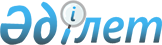 О реорганизации государственного учреждения "Управление внутренних дел города Жезказгана Карагандинской области Министерства внутренних дел Республики Казахстан"Постановление Правительства Республики Казахстан от 15 июня 2004 года N 652      Правительство Республики Казахстан постановляет: 

      1. Реорганизовать государственное учреждение "Управление внутренних дел города Жезказгана Карагандинской области Министерства внутренних дел Республики Казахстан" путем выделения из его состава государственного учреждения "Отдел внутренних дел города Сатпаев Карагандинской области Министерства внутренних дел Республики Казахстан". 

      2. Министерству внутренних дел Республики Казахстан в установленном законодательством порядке: 

      1) обеспечить государственную регистрацию учреждения в органах юстиции; 

      2) принять иные меры, вытекающие из настоящего постановления. 

      3. Настоящее постановление вступает в силу со дня подписания.           Премьер-Министр 

      Республики Казахстан 
					© 2012. РГП на ПХВ «Институт законодательства и правовой информации Республики Казахстан» Министерства юстиции Республики Казахстан
				